Сумська міська радаVІIІ СКЛИКАННЯ ХІ СЕСІЯРІШЕННЯвід 29 вересня 2021 року № 1877-МРм. СумиРозглянувши звернення громадянки, надані документи, відповідно до  статей 12, частини сьомої статті 118 Земельного кодексу України, статті 50 Закону України «Про землеустрій», частини третьої статті 15 Закону України «Про доступ до публічної інформації», враховуючи протокол засідання постійної комісії з питань архітектури, містобудування, регулювання земельних відносин, природокористування та екології Сумської міської ради від 03.08.2021 № 29, керуючись пунктом 34 частини першої статті 26 Закону України «Про місцеве самоврядування в Україні», Сумська міська рада ВИРІШИЛА:Відмовити Жильніковій Наталії Дмитрівні в наданні дозволу на розроблення проекту землеустрою щодо відведення земельної ділянки у власність за адресою:                 м. Суми, вул. Макаренка, навпроти буд. 10, орієнтовною площею 0,0500 га для будівництва і обслуговування житлового будинку, господарських будівель і споруд (присадибна ділянка) у зв’язку з невідповідністю місця розташування об’єкта вимогам містобудівної документації, а саме:Плану зонування території міста Суми, затвердженого рішенням  Сумської міської ради від 06.03.2013 № 2180-МР, земельна ділянка знаходиться на території рекреаційної зони озеленення територій загального користування Р-3, де розміщення садибної житлової забудови не передбачено.Секретар Сумської міської ради                                          Олег РЄЗНІКВиконавець: Клименко Юрій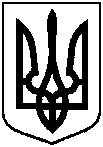 Про відмову Жильніковій Наталії Дмитрівні в наданні дозволу на розроблення проекту землеустрою щодо відведення земельної ділянки у власність за адресою: м. Суми, вул. Макаренка, навпроти буд. 10, орієнтовною площею 0,0500 га 